行政訴訟資料標準化須知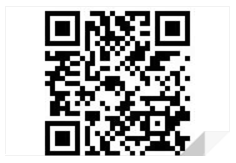 https://goo.gl/hGwRLV